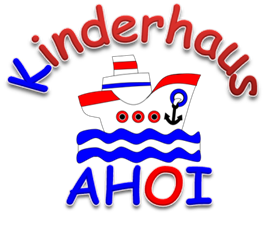 Anmeldung Warteliste Kinderhaus Ahoi		Angaben ElternAngaben KindBetreuungstage (mindestens ein ganzer Tag pro Woche)Sind auch andere Tage möglich:		  Ja		  NeinGewünschter Eintrittstermin: 			___________________________________________Wie wurden Sie auf uns aufmerksam? 		___________________________________________Ort, Datum						UnterschriftBitte senden Sie das ausgefüllte Formular an:Inhaber des elterlichen Sorgerechtes Mutter Vater  NameVornameStrassePLZ, WohnortTelefonnummer PrivatTelefonnummer MobilE-MailGeschlecht Mädchen JungeNameVornameGeburtsdatumAnmerkungen, Allergien, BesonderheitenFEB GeschwisterrabattGeschwister in der familienergänzenden KinderbetreuungGeschwister in der SchulbetreuungGeschwister in der familienergänzenden KinderbetreuungGeschwister in der SchulbetreuungMontagDienstagMittwochDonnerstagFreitagGanzer Tag